Resources for Grieving During COVID-191.  Anxiety the missing stage of grief, Claire Bidwell-Smith, 2018.2.  Centerforloss.com – This Pandemic of Grief – Center for Loss & Life Transition, Dr. Alan Wolfelt3.  Finding Meaning: The Sixth Stage of Grief, David Kessler, 2019.4.  Grief.com – COVID tab5.  Good-grief.org   COVID Resources6.  Grief: Releasing Pain, Remembering Love & Finding Meaning Free Pop Up Private Facebook group with David Kessler.7.  Option B:  Facing Adversity, Building Resilience and Finding Joy, Sheryl Sandberg & Adam Grant, 2017.8.  On Grief and Grieving:  Finding Meaning of Grief Through the Five Stages of Loss, Elizabeth Kubler-Ross, 2014.9.  Refugeingrief.com10.  We are All Grieving: This is How We Get Through It – New York Times video, Esther Perel, Psychotherapist. 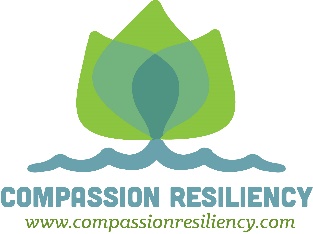 								Kay Glidden – 7-2020			